CONSEJO EDUCATIVO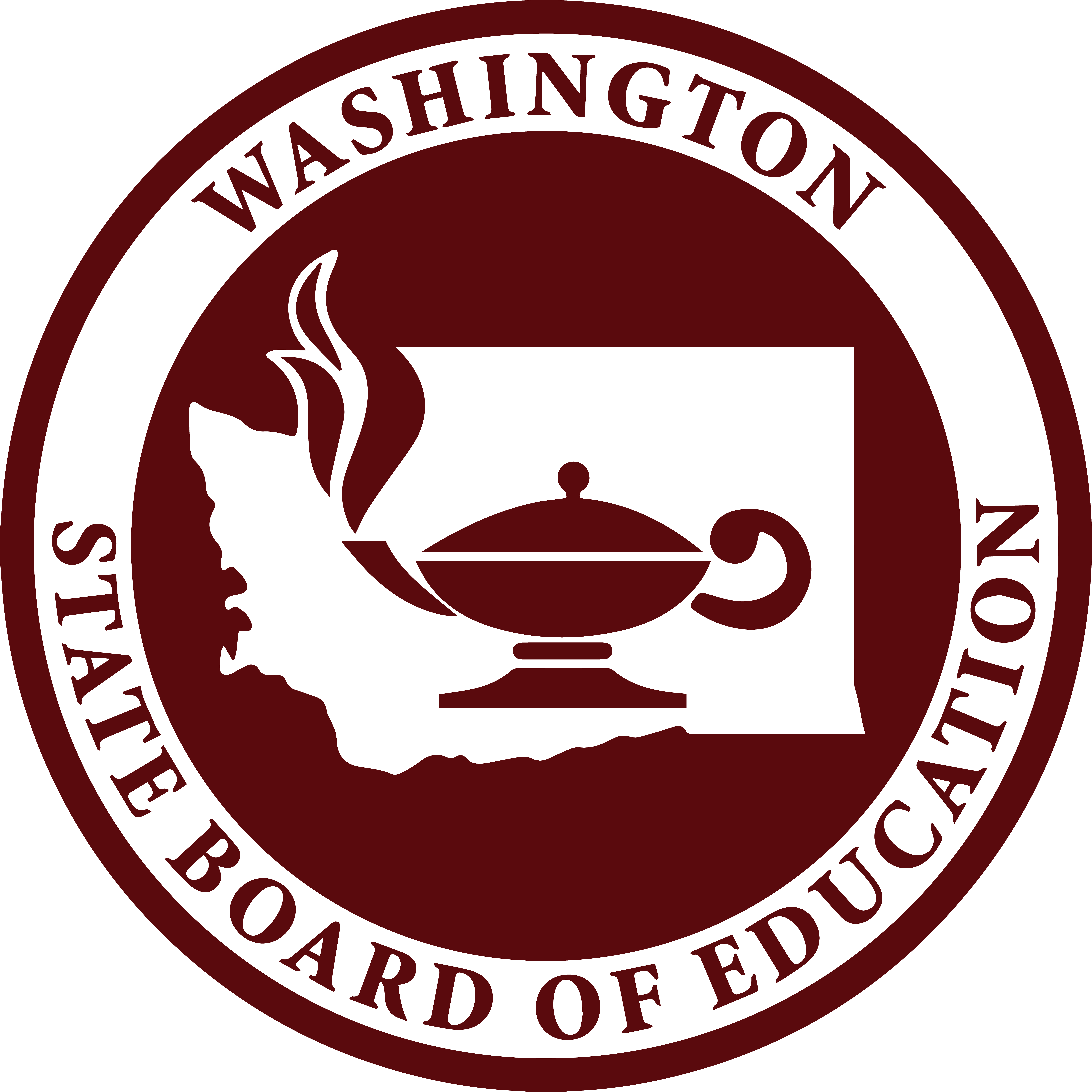 Estatal de Washington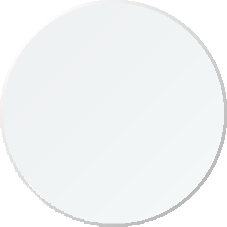 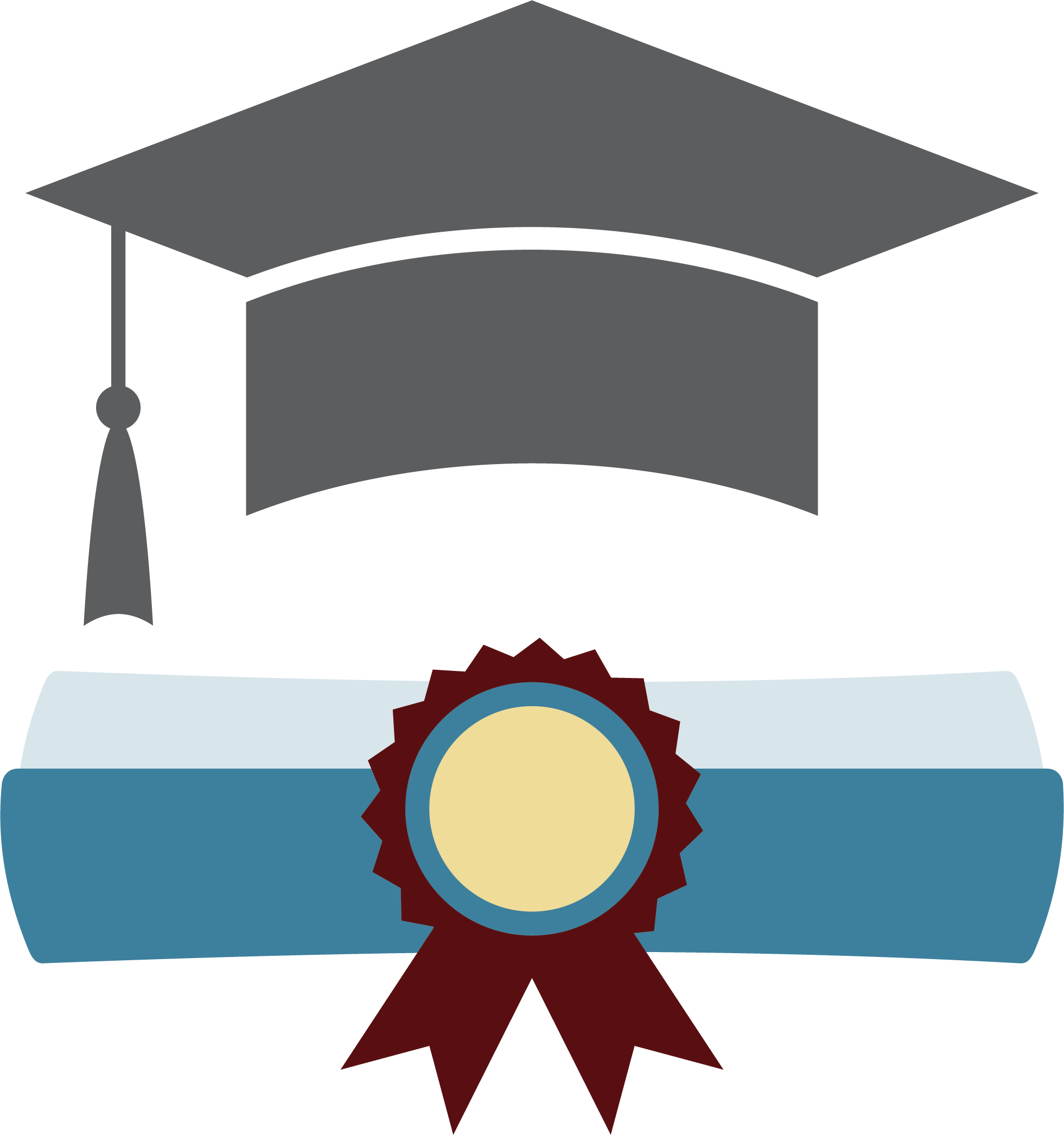 Recientemente, el Consejo Estatal aprobó una ley diseñada para ayudar a estudiantes afectados por el cierre de los establecimientos educativos a causa de la COVID-19. Mediante esta ley, se creó el Programa de Exención de Emergencia (Emergency Waiver Program). Una vez que un distrito haya agotado todas las demás posibilidades adecuadas para ayudar a un estudiante a obtener crédito, existirá la opción de otorgar una exención a ese estudiante en particular.Programa de Exención de EmergenciaLos distritos escolares pueden solicitar una exención que flexibilice los requisitos de graduación de los estudiantes. Es posible otorgar exenciones para ciertos requisitos a los estudiantes de último año de la escuela secundaria que no hayan podido obtener el crédito necesario debido al cierre de establecimientos educativos a causa de la COVID-19. La prioridad es que los distritos ayuden a los estudiantes a obtener el crédito; la exención se reserva como última opción. Los distritos deben considerar todas las opciones, decidir cuáles son posibles y pensar en las necesidades del estudiante.Los distritos deben asegurase de que los estudiantes a los que se les otorga la exención:hayan estado camino a graduarse este ciclo lectivo (2019-2020) yno hayan podido completar los créditos requeridos a pesar de los esfuerzos de buena fe hechos por el distrito escolar para ayudar al estudiante a obtener el crédito.La exención no contempla lo siguiente:posibles efectos en calificaciones anteriores ni estudiantes que se graduarán con posterioridad a este ciclo lectivo.requisitos locales de graduación, como calificaciones en cursos o proyectos específicos.inasistencias (días/horas), en el caso de escuelas públicas.El límite en la cantidad de créditos eximidos depende de los créditos para los que el estudiante se encontraba inscrito o que había planificado completar, dentro de lo razonable, para fines del ciclo lectivo 2019-2020.Los créditos requeridos para la graduación eximidos pueden incluir créditos requeridos para la graduación tanto básicos como flexibles.Se espera que los estudiantes cumplan con otros requisitos para la graduación, aunque puede haber cierta flexibilidad en cómo lo hacen.Para obtener más información, preguntas frecuentes y orientación, visite el sitio web del Consejo Educativo Estatal: sbe.wa.gov/emergencywaivers.*Si el periodo lectivo aún no había comenzado para el 29 de febrero de 21020 (por ejemplo, en el caso de escuelas con sistema trimestral, el programa Running Start o clases de verano), el cursado planificado del estudiante también podrá considerarse “en camino”.